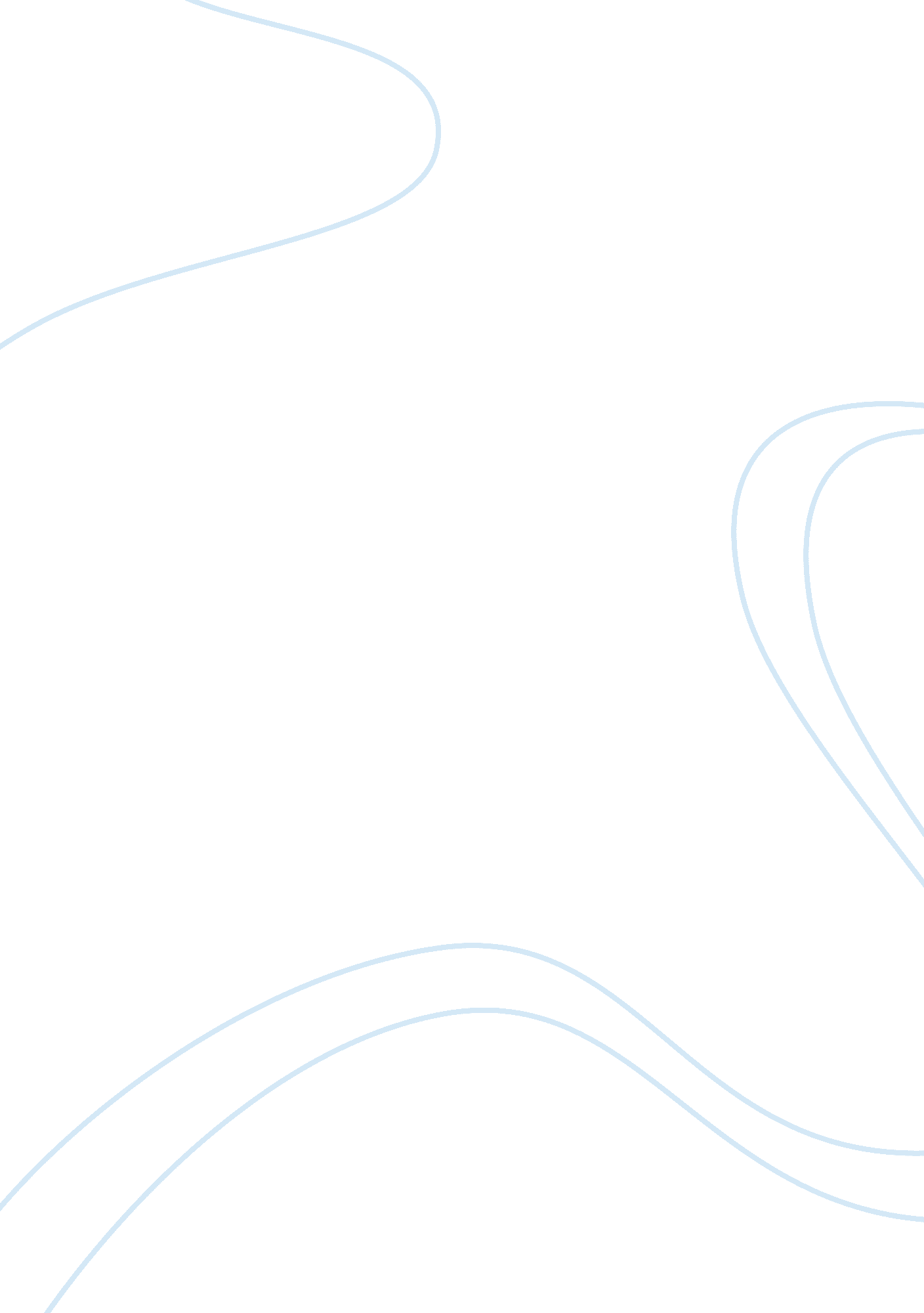 Sample research proposal on modern mexicoTechnology, Development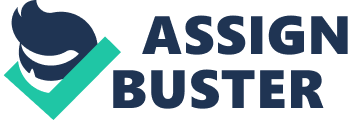 Research Topic Proposal: Modern Mexico This research topic addresses Mexico in the period between November 11th 2013 and November 25th 2013 analyzing mainly the economic part in relation to the progress of Mexico as it advances and also the past leaders and how they have greatly influenced the development of Mexico’s economy, to be specific Porfirio Diaz. 
Mexico which is officially known as the United Mexican States is known to be one of the largest economies in the world being the tenth oil producer and the largest country mining silver metal. It is considered as both a middle power and regional power. Pemex Oil Company is known for the development of the oil mining industry leading to the economic growth of Mexico’s economy. “ In what ways did Porfirio Díaz manage to find a balance between protecting national interests and promoting massive foreign investment in the country?” Porfirio Diaz actions led to the improvement of the Mexican economy making it to be in a position to be compared with economies such as Germany, Great Britain and France. 
Mexico’s economy over the period has greatly improved with major policies being implemented over the past month to aid in the further improvement of Mexico’s economy. This complex question is of interest to me as it shows the advancement of Mexico’s economy over a short period of time gaining much pace over most of the countries which it was of the same league. Mexico in the current period is undergoing many challenges in economic growth considering the debts it has. This shows the huddle president Enrique Pena Nieto will face in the efforts to try save the economy of Mexico. Works Cited Primary Source 
Alec-Tweedie. The Maker of Modern Mexico: Porfirio Diaz. New York: J. Lane, 1906. Print. 
Secondary Source 
Canak, William L, and Laura Swanson. Modern Mexico. Boston: McGraw-Hill, 2010. Print. 
Horncastle, D A. Counterfeit Trail. Long Preston: Dales, 2010. Print. 
Joseph, G M, and Timothy J. Henderson. The Mexico Reader: History, Culture, Politics. Durham: Duke University Press, 2011. Print. 
Lustig, Nora. Mexico, the Remaking of an Economy. Washington, D. C: The Brookings Institution, 2008. Print. 